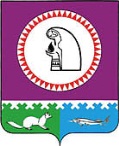 О внесении изменений в Положение о системе оплаты труда работников муниципального казенного учреждения	«Служба материально-технического обеспечения», утвержденное постановлением администрации Октябрьского района от 23.04.2019 № 8211. Внести в Положение о системе оплаты труда работников муниципального казенного учреждения «Служба материально-технического обеспечения», утвержденное постановлением администрации Октябрьского района от 23.04.2019 № 821, изложив пункты 2.3, 2.4 в следующей редакции: «2.3. Должностные оклады работникам, занимающим общеотраслевые должности руководителей, специалистов и служащих, устанавливаются в следующих размерах: Таблица № 2 2.4. Размеры должностных окладов руководителей, специалистов и служащих МКУ «СМТО», занимающих должности (профессии) не отнесенные к профессионально-квалификационным группам:Таблица № 3                                                                                                                                                                  ».2. Настоящее постановление вступает в силу после его опубликования и распространяется на правоотношения, возникшие с 01.02.2021.3. Опубликовать постановление в официальном сетевом издании «октвести.ру».4. Контроль за выполнением настоящего постановления возложить на заместителя главы Октябрьского района по правовому обеспечению, управляющего делами администрации Октябрьского района Хромова Н.В.Глава Октябрьского района                                                                                            А.П. КуташоваИсполнитель: Директор МКУ «СМТО» Супрун С.В.Согласовано:Первый заместитель главы Октябрьского района по правовому обеспечению, управляющий делами  администрации Октябрьского района	                                                                  Н.В. Хромов	«___» _______________2021 г.Заместитель главы Октябрьского района по экономике, финансам, председатель Комитета по управлению муниципальными финансами администрации Октябрьского района                                                    Н.Г. Куклина «___» _______________2021 г.Заведующий отделом бухгалтерского учета и финансов, главный бухгалтер администрации Октябрьского района                                                                        В.Р. Шаран                                                                                                           «___» _______________2021 г.Заведующий отделом муниципальной службы и кадровой политики                                                                                  М.А. Кузнецова                                                                                    «___» _______________2021 г.Юридический отдел администрацииОктябрьского района	                           Степень публичности – 1, МНПАРазослать:1. Первому заместителю главы Октябрьского района по правовому обеспечению, управляющему делами администрации Октябрьского района – 1 экз.2. Юридический отдел администрации Октябрьского района – 1 экз. 3. Отдел бухгалтерского учета и финансов администрации Октябрьского района - 1 экз.4. Отдел муниципальной службы и кадровой политики администрации Октябрьского района - 2 экз.5. МКУ «СМТО» – 1 экз.6. Комитет по управлению муниципальными финансами администрации Октябрьского района - 1 экз.Итого: 6 экз.Муниципальное образование Октябрьский районАДМИНИСТРАЦИЯ ОКТЯБРЬСКОГО РАЙОНАПОСТАНОВЛЕНИЕМуниципальное образование Октябрьский районАДМИНИСТРАЦИЯ ОКТЯБРЬСКОГО РАЙОНАПОСТАНОВЛЕНИЕМуниципальное образование Октябрьский районАДМИНИСТРАЦИЯ ОКТЯБРЬСКОГО РАЙОНАПОСТАНОВЛЕНИЕМуниципальное образование Октябрьский районАДМИНИСТРАЦИЯ ОКТЯБРЬСКОГО РАЙОНАПОСТАНОВЛЕНИЕМуниципальное образование Октябрьский районАДМИНИСТРАЦИЯ ОКТЯБРЬСКОГО РАЙОНАПОСТАНОВЛЕНИЕМуниципальное образование Октябрьский районАДМИНИСТРАЦИЯ ОКТЯБРЬСКОГО РАЙОНАПОСТАНОВЛЕНИЕМуниципальное образование Октябрьский районАДМИНИСТРАЦИЯ ОКТЯБРЬСКОГО РАЙОНАПОСТАНОВЛЕНИЕМуниципальное образование Октябрьский районАДМИНИСТРАЦИЯ ОКТЯБРЬСКОГО РАЙОНАПОСТАНОВЛЕНИЕМуниципальное образование Октябрьский районАДМИНИСТРАЦИЯ ОКТЯБРЬСКОГО РАЙОНАПОСТАНОВЛЕНИЕМуниципальное образование Октябрьский районАДМИНИСТРАЦИЯ ОКТЯБРЬСКОГО РАЙОНАПОСТАНОВЛЕНИЕ«»2021г.№пгт. Октябрьскоепгт. Октябрьскоепгт. Октябрьскоепгт. Октябрьскоепгт. Октябрьскоепгт. Октябрьскоепгт. Октябрьскоепгт. Октябрьскоепгт. Октябрьскоепгт. ОктябрьскоеКвалификационные уровниДолжностной оклад (руб.)Профессиональная квалификационная группа «Общеотраслевые должности служащих  четвертого уровня»Профессиональная квалификационная группа «Общеотраслевые должности служащих  четвертого уровня» 1 квалифицированный уровень Начальник материально-технического снабжения93422 квалификационный уровеньГлавный механик9134Профессиональная квалификационная группа «Общеотраслевые должности служащих  третьего уровня»Профессиональная квалификационная группа «Общеотраслевые должности служащих  третьего уровня»1 квалификационный уровеньБухгалтер   91341 квалификационный уровеньСпециалист по кадрам8860Профессиональная квалификационная группа «Общеотраслевые должности служащих  второго уровня»Профессиональная квалификационная группа «Общеотраслевые должности служащих  второго уровня»1 квалификационный уровеньДиспетчер 46711 Квалификационный уровеньСтарший оперативный дежурный74741 Квалификационный уровеньПомощник старшего оперативного дежурного6072Профессиональная квалификационная группа «Общеотраслевые должности служащих  первого уровня»Профессиональная квалификационная группа «Общеотраслевые должности служащих  первого уровня»1 квалификационный уровеньДелопроизводитель 7000Наименование должностей (профессий), не отнесенных к профессиональным квалификационным группамДолжностной оклад (руб.)Электромонтер по ремонту и обслуживанию электрооборудования9000